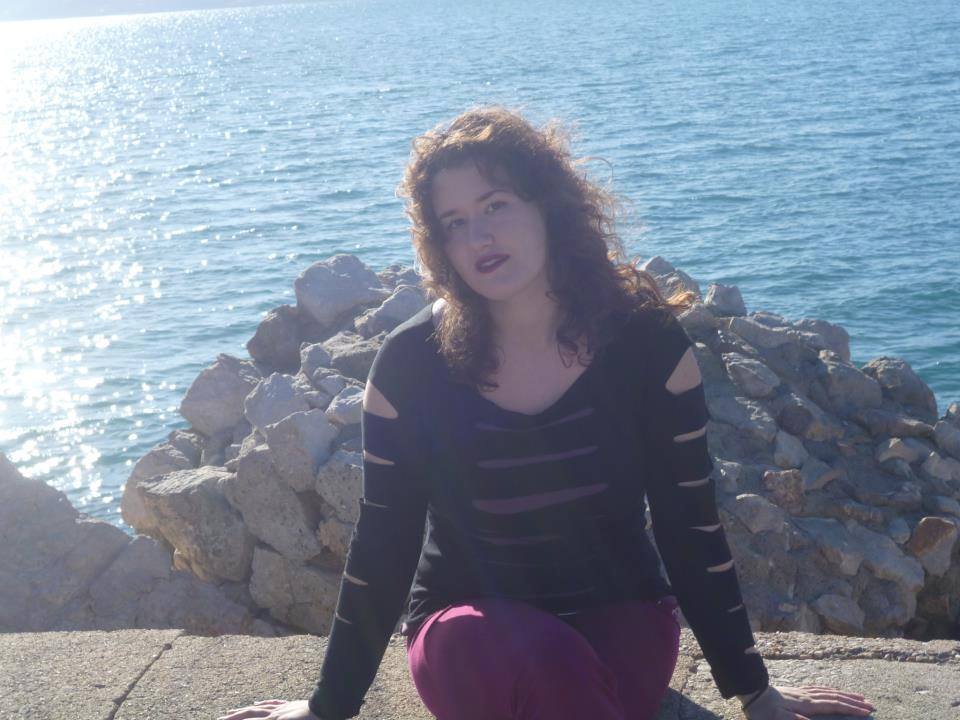 « ΣΥΝΕΝΤΕΥΞΗ ΜΕ ΤΗ ΣΥΓΓΡΑΦΕΑ ΜΑΤΙΝΑ ΜΑΝΤΑ» Ναύπλιο 17-01-2015Για πρώτη φορά  ανακάλυψα την ύπαρξη της Ματίνα Μαντά τον Δεκέμβριο του 2014. Τη σύσταση για το πρόσωπο της μου είχε κάνει ένας κοινός μας γνωστός  που μου ανέφερε ότι πρόκειται για μια ανερχόμενη νεαρή συγγραφέα από την Αργολίδα. Ο κοινός γνωστός μας είχε παρακολουθήσει τη βιβλιοπαρουσίαση του πρώτου βιβλίου της Ματίνας Μαντά, και όπως μου ανέφερε πέρα από το  ταλέντο  που διαθέτει στη συγγραφή ιστοριών μυστηρίου, είναι και ένας υπέροχος και πολύ ενδιαφέρων άνθρωπος. Πραγματικά,  την ευαισθησία  και την διορατικότητα αυτού του αξιόλογου ατόμου, διαπίστωσα και προσωπικά όταν της μίλησα για πρώτη φορά στο τηλέφωνο και όταν  στη συνέχεια συναντήθηκα μαζί της στο Bar-Café Circulo σε κεντρικό δρόμο του πανέμορφου  ιστορικού κέντρου της πόλης του Ναυπλίου.Προτού συναντηθώ με την Ματίνα Μαντά είχα την ευκαιρία να διαβάσω αποσπάσματα από τη συλλογή διηγημάτων της με τίτλο: «Σκοτεινές Ιστορίες» τα οποία μου άρεσαν πολύ. Τα  κείμενα του βιβλίου είναι καλογραμμένα σε μία γλώσσα βατή και φρέσκια και για το λόγο αυτό κατάφεραν απολύτως τον σκοπό τους, δηλαδή να μου μεταδώσουν αισθήματα έκπληξης και τρόμου. Πάντα πίστευα ότι ένα καλογραμμένο βιβλίο μυστηρίου προκαλεί αγωνία και φόβο αλλά ταυτόχρονα προσφέρει στον αναγνώστη του κάθαρση, αγαλλίαση και χαλάρωση. Η Ματίνα Μαντά γεννήθηκε στις 26 Ιουνίου του 1990 και η ονομαστική εορτή της γιορτάζεται 8 Νοεμβρίου. Όπως διαβάζουμε σε ένα σύντομο βιογραφικό της που βρίσκεται στο πίσω εξώφυλλο του βιβλίου της η Ματίνα είναι απόφοιτη της Γερμανικής Φιλολογίας Αθηνών και γνωρίζει τρεις γλώσσες, ζει στο Ναύπλιο και εργάζεται σε φροντιστήριο ξένων γλωσσών. Για το συγγραφικό της ταλέντο έχει βραβευτεί από την Πανελλήνια Ένωση Λογοτεχνών και αγαπά από μικρή τα βιβλία και το χώρο του φανταστικού. Η αγάπη της για τη λογοτεχνία, αλλά και τη γοτθική κουλτούρα την οδήγησαν να γράψει τις  «Σκοτεινές Ιστορίες», που είναι μια συλλογή διηγημάτων φαντασίας και ατμοσφαιρικού τρόμου. Στον ελεύθερο χρόνο της η Ματίνα ασχολείται με το πιάνο και τον χορό.Ματίνα καλησπέρα, χαίρομαι που σε γνωρίζω. Έχω ακούσει τόσα καλά λόγια για σένα και από ότι βλέπω είσαι ακόμα πολύ νέα! Παρόλα αυτά είσαι ήδη η συγγραφέας ενός αρκετά γνωστού βιβλίου. Φαντάζομαι λοιπόν πως θα έχεις ακόμη αρκετά σχέδια στο νου σου. Ευχαριστώ πολύ για τα καλά σας λόγια. Από πολύ μικρή γράφω… και διάφορα  άλλα κείμενα μου είχαν εκδοθεί, ήδη νωρίτερα από το  τελευταίο βιβλίο μου. Γράφω για εφημερίδες, ιστολόγια και συμμετείχα σε διάφορες συλλογικές εκδόσεις νέων συγγραφέων. Είναι αλήθεια κ. Ζιούδρου πως έχω αρκετά όνειρα και σχέδια για το μέλλον και ελπίζω να τα πραγματοποιήσω.Καθώς μιλά η Ματίνα στο ήρεμο πρόσωπο της ζωντανεύει η αγάπη της για τη συγγραφή και το βλέμμα της σπινθηροβολεί .Είχα την ευκαιρία να διαβάσω αποσπάσματα από το βιβλίο σας «Σκοτεινές Ιστορίες» το οποίο ανήκει στην κατηγορία της φαντασίας και του ατμοσφαιρικού τρόμου. Είναι καταπληκτικό πως τόσο νέα γράφετε ήδη έχοντας ένα ξεχωριστό προσωπικό στυλ. Θα θέλατε να μοιραστείτε μαζί μας κάτι παραπάνω γύρω από  τις «Σκοτεινές Ιστορίες»; Αλήθεια τι είναι αυτό που αντιπροσωπεύει για εσάς προσωπικά η συγγραφή διηγημάτων τρόμου; Οι «Σκοτεινές Ιστορίες» αποτελούνται από μια συλλογή διηγημάτων φαντασίας και ατμοσφαιρικού τρόμου. Οι περισσότερες ιστορίες εκτυλίσσονται  εδώ στη χώρα μας και κυρίως σε ένα πλαίσιο παρόμοιο με της Αθήνας, μιας πόλης που αγαπώ πολύ αφού είναι και ο τόπος όπου σπούδασα. Οι πρωταγωνιστές μου έχουν ονόματα  Ελληνικά αλλά και ξένα και στις περιπέτειες τους αντιμετωπίζουν μάγους και μάγισσες, βρικόλακες και άλλα σκοτεινά πλάσματα της νύχτας. Το τέλος δεν είναι πάντα καλό...(γελά πονηρά)...εξάλλου πρόκειται για ιστορίες τρόμου! 	Με το γέλιο αυτό έσπασε και ο πάγος της πρώτης γνωριμίας με την Ματίνα Μαντά και αρκετά σύντομα στη συνέχεια με τρόπο φυσικό και αβίαστο αρχίσαμε να μιλούμε η μία στην άλλη στον ενικό.Σε ποιο κοινό απευθύνονται τα βιβλία σου Ματίνα και γιατί επέλεξες τη συγκεκριμένη εκδοτική εταιρία;Η γραφή μου απευθύνεται σε ένα νεαρό εφηβικό κοινό, ηλικίας 14-15 ετών. Οι «Συμπαντικές Διαδρομές» είναι και αυτή όπως και εγώ μια νέα ανερχόμενη εκδοτική εταιρία και τα βιβλία της είναι καλοδιαλεγμένα και κομψά. Η συνεργασία μου μαζί τους είναι άψογη.  Πως ξεκίνησε η αγάπη σου για το συγκεκριμένο λογοτεχνικό είδος. Ποια είναι η πηγή έμπνευσης σου;Από μικρή διάβαζα λογοτεχνικά βιβλία και ποίηση και πιο πολύ λάτρευα τα βιβλία μυστηρίου. Μου άρεσαν  βιβλία  όπως τα Harry Potter της Rowland’s και μάλιστα είχα μια ιδιαίτερη προτίμηση στη ρομαντική γοτθική λογοτεχνία και έτσι διάβασα αρκετά βιβλία του Ιρλανδού συγγραφέα Bram Stoker. Είμαι πιστός αναγνώστης των εκδόσεων ΚΑΙΣΣΑ, και λάτρης των παλιών ρομαντικών βιβλίων. Συχνά περιηγούμαι στο Μοναστηράκι αναζητώντας κάποιο παλαιοπωλείο για να ανακαλύψω κάποιο ξεχασμένο θησαυρό, μου απαντά χαμογελώντας.Ίσως όμως να υπάρχει και κάποιος ακόμα λόγος Ματίνα που σε συγκινεί ο ρομαντισμός; Είναι δυνατόν να έχεις εμπνευστεί από όλο αυτό το ατμοσφαιρικό σκηνικό που αποπνέει απλόχερα η πόλη σου το Ναύπλιο;Ναι πράγματι αυτό το έχω σκεφτεί και εγώ! Τα κάστρα του Ναυπλίου μου έχουν εμφυσήσει την περιέργεια για τη ζωή και τους ανθρώπους εκείνης της εποχής. Βλέπετε είμαι πολύ ρομαντική και όπως σας ανέφερα πριν λατρεύω το Romantic Goth...  μου αρέσουν οι ιστορίες με ιππότες, όμορφες κοπέλες ευγενικής καταγωγής κλπ. Επειδή τυχαίνει επίσης να μου αρέσουν οι ιστορίες τρόμου ξέρω πως πολλοί δεν αντιλαμβάνονται το βαθύτερο νόημα και την ευεργετική επίδραση που έχουν στο κοινό τους παρόμοια βιβλία. Συμφωνείς ότι οι ιστορίες τρόμου και φαντασίας είναι ένα παρεξηγημένο είδος;Ναι φυσικά το γνωρίζω και το αντιμετωπίζω καθημερινά. Κυρίως όμως η κατακραυγή προέρχεται από μεγαλύτερα άτομα σε ηλικία που  σπεύδουν να μας κατηγορήσουν ταυτίζοντας λανθασμένα τον ατμοσφαιρικό τρόμο με τον σατανισμό. (η Ματίνα γελάει ειρωνικά προσποιούμενη ένα έκπληκτο βλέμμα). Όλα αυτά που γράφω είναι φανταστικά και για μένα απόλυτα φυσιολογικά σαν έκφραση τέχνης και  λογοτεχνίας. Αντίθετα η τεχνολογία και ο άκριτος πραγματισμός είναι που με τρομάζουν. Θα μου φαινόταν ιδιαίτερα περίεργο ένα ευαίσθητο και καλλιεργημένο άτομο σαν και εσένα Ματίνα να έχει σχέση με οτιδήποτε άσχημο! Όπως αντιλαμβάνομαι, χρησιμοποιείς την τέχνη σου για να τονίσεις την αναπάντεχη πλευρά της ζωής και να προσφέρεις  στα νέα άτομα  ένα κόσμο μυστηρίου και περιπέτειας τον οποίο μπορούν να γεύονται  με τρόπο ασφαλή και αφηρημένο. Ακόμα  προσφέρεις  στους νεαρούς αναγνώστες σου μια ευκαιρία για πνευματική άσκηση που αργότερα θα αποδειχθεί πολύτιμη στην προσαρμογή τους στις συνθήκες της αυριανής πραγματικότητας. Πραγματικά νομίζω πως θα συμφωνήσω μαζί σου. Ίσως όμως τα φανταστικά διηγήματα μου να είναι και ο δικός μου προσωπικός τρόπος  για να ξεφύγω και να ονειρευτώ ένα καλύτερο αύριο για όλους μας. Βλέπετε ανακάλυψα κάπως νωρίς την άσχημη πλευρά της ζωής.  Ίσως να έφταιγε το ύψος μου... δεν ξέρω γιατί; ...ήμουν πάντα πολύ ψηλή και αυτό στο σχολείο με έβαζε σε μπελάδες με ορισμένα παιδιά. Ίσως όμως η αιτία του bulling  που αντιμετώπισα στο σχολείο να οφείλεται και στο ότι ήμουν πάντα διαφορετική από τους άλλους. Ποτέ δεν έδινα ιδιαίτερη σημασία  σε πανάκριβα ρούχα και γούνες. Δηλαδή τι ήταν αυτό που κατά τη γνώμη σου σε διέκρινε από τους υπόλοιπους συμμαθητές σου;Όπως είπα και λίγο πριν αγαπούσα τα βιβλία, την ποίηση, λάτρευα την τέχνη, αγαπούσα τα ζώα, ήμουν πάντα ασυγκράτητα  ρομαντική  και αναζητούσα την αυτογνωσία και τον αυτοσεβασμό. Αρχικά το bullying με στεναχωρούσε αλλά αργότερα  που ανακάλυψα τον εαυτό μου και συμβιβάστηκα με την πραγματικότητα αναγνώρισα και αξιοποίησα τη διαφορετικότητα μου. Σήμερα νιώθω καλά ενταγμένη ανάμεσα στους άλλους και έχω πολλούς καλούς φίλους με τους οποίους μοιραζόμαστε κοινά ενδιαφέροντα, όπως για παράδειγμα την πάλη για ένα καλύτερο μέλλον .  Πραγματικά παρά την μεγάλη διαφορά ηλικίας που με χωρίζει με την Ματίνα Μαντά η ζεστασιά της προσέγγισης της, η ανεπιφύλακτη αθωότητα και δοτικότητα της για τον συνάνθρωπό με αναγκάζει να παραδεχτώ πως εύκολα θα μπορούσε να γίνει καλή μου φίλη. Ποια είναι τα χαρακτηριστικά που θεωρείς ότι σε χαρακτηρίζουν σαν άνθρωπο Ματίνα;Πιστεύω στη θρησκεία και την ευγένεια και την καλοσύνη, αλλά ακόμα περισσότερο πιστεύω στην ανεξιθρησκεία και τα ανθρώπινα δικαιώματα. Οι άνθρωποι πρέπει να είναι ελεύθεροι να έχουν τις δικές τους προτιμήσεις, θρησκευτικές ή άλλες. Κατά πόσο τα πιστεύω σου επηρεάζουν την τέχνη σου, ποιο είναι το μήνυμα που θέλεις να περάσεις στον κόσμο;Θα ήθελα όλοι να έχουν ίσες ευκαιρίες και καλές εμπειρίες. Νομίζω πως… αν και δεν είμαι σίγουρη… και δεν θέλω να περιαυτολογώ… μέσα από τη δημιουργική γραφή προσπαθώ να καλλιεργήσω ευαισθησίες.  Παρόλο που δεν αποζητώ μια εξιδανικευμένη ουτοπία, ωστόσο θα ήθελα να αφυπνιστεί  η ανθρωπότητα και να πάψει να είναι κυνικός ο κόσμος.Για σένα λοιπόν ο πλανήτης μας φαντάζει μάλλον αφιλόξενος. Ποια είναι λοιπόν, η γνώμη σου για τη χώρα μας, την Ελλάδα και τους Έλληνες;Αυτό που με ξενίζει με τους  Έλληνες  είναι η νοοτροπία τους να μη δέχονται το διαφορετικό. Θέλουν να αλλάξουν τον κόσμο, αλλά όχι τον εαυτό τους. Βλέπω γύρω τους συμπολίτες μου να διακατέχονται από άγχος, οργή και πανικό. Τα αισθήματα αυτά είναι κακοί σύμβουλοι για την επίλυση κάθε προβλήματος. Είναι αλήθεια πως συχνά νιώθω εγκλωβισμένη σαν να βρίσκομαι στη γυάλα. Η  δεδομένη χρονική στιγμή είναι δύσκολη για τη χώρα και θα πρέπει να αναζητήσουμε και να υιοθετήσουμε νέες ιδέες και λύσεις.Εντυπωσιασμένη από την ωριμότητα της Ματίνας Μαντά, την πραότητα και την οργανωμένη προσωπικότητα της αποφασίζω να διερευνήσω ακόμα μια πτυχή της ζωής της. Πέρα από τη γραφή ποιες είναι οι δικές σου διαφυγές Ματίνα, ποια είναι τα προσωπικά σου ενδιαφέροντα;Πολλά και διάφορα, μου απαντάει γελαστά.  Μία πολύ αγαπημένη ασχολία είναι και η θεατρική ερασιτεχνική ομάδα που ανήκω οι «Υποκριτές». Πρόσφατα ανεβάσαμε και μια θεατρική παράσταση με τίτλο «Ποιός Αντώνιος, Ποια Κλεοπάτρα». Ίσως γνωρίζεις πως έχω σπουδάσει Γερμανική Φιλολογία η οποία με εμπνέει λογοτεχνικά, αλλά και με στηρίζει βιοποριστικά αφού είναι και το επάγγελμα μου το οποίο εξασκώ με χαρά και αφοσίωση. Παρόλα αυτά επιπλέον με ενδιαφέρει αφάνταστα η «Δημόσια Ψυχολογία» και όχι μόνο η θεωρεία αλλά και η εφαρμογή της στην πράξη. Προς το παρόν βέβαια, διαβάζω πολύ και ίσως αργότερα να κάνω κάτι παραπάνω για αυτό.Ματίνα είσαι ένα ωραίο κορίτσι και η αγέρωχη κορμοστασιά σου πρέπει πλέον να είναι ένα έξτρα προσόν. Είμαι σίγουρη ότι έχεις κατακτήσει καρδιές. Τι σκέφτεσαι λοιπόν για τον έρωτα;(Η Ματίνα κοκκινίζει ξεροκαταπίνει χαμογελά και μου λέει:) Όπως λέγαμε και πριν είμαι αθεράπευτα ρομαντική. Έτσι λατρεύω τον έρωτα αλλά  πάνω από τον έρωτα βάζω την αφοσίωση, την αγάπη και την συντροφικότητα.Έχοντας πια αποκτήσει αρκετή οικειότητα με την Ματίνα και προσπαθώντας να αποσπάσω ακόμα περισσότερες προσωπικές πληροφορίες που θα με βοηθήσουν στην κατανόηση του χαρακτήρα της, την ρωτώ ακόμα πιο φανερά:Η συντροφικότητα είναι κάτι που έχεις καταφέρει λοιπόν να αποκτήσεις ή είναι ακόμα πολύ νωρίς;(σκάει στα γέλια και με έξυπνο χαμόγελο που προειδοποιεί να μην πολιορκήσω άλλο την προσωπική της ζωή μου απαντά:)Νομίζω πως ναι, και είμαι χαρούμενη για αυτό. Είμαι όμως ακόμα νέα και ελπίζω να  ζήσω έντονα καλλιεργώντας τον εαυτό μου και εμβαθύνοντας στις σχέσεις μου.Κάπως έτσι τελείωσε η συνέντευξη μου με την Ματίνα Μαντά. Η γνωριμία μας μου άφησε μια πολύ καλή εντύπωση για το διακριτικό και ευαίσθητο αυτό άτομο και την ελπίδα πως σύντομα θα ακούσουμε στο χώρο του βιβλίου το όνομα της ξανά. Αργότερα είχα την ευκαιρία να γνωρίσω και την μητέρα της Ματίνας η οποία είναι επίσης ένας αξιαγάπητος και φιλικός άνθρωπος. Δεν είναι παράξενο λοιπόν που η κόρη της είναι κιόλας σε τόσο νεαρή ηλικία ώριμη και ευγενική. Η επαφή μου με τη νεαρή συγγραφέα με έπεισε για ακόμα μια φορά  ότι η νεολαία μας είναι πολύ πιο αξιόλογη και καλλιεργημένη από εμάς και αυτό προδιαγράφει ένα καλύτερο και πιο αισιόδοξο αύριο για όλους εμάς. Εξάλλου αυτό είναι το όνειρο και η επιδίωξη  της Ματίνας Μαντά  ή αλλιώς της Mat Mad, υποκοριστικό που δίνει η ίδια στον εαυτό της στο facebook όπου και δηλώνει θαρρετά: «I AM ME...HOPE YOU LIKE ME AS I AM...»
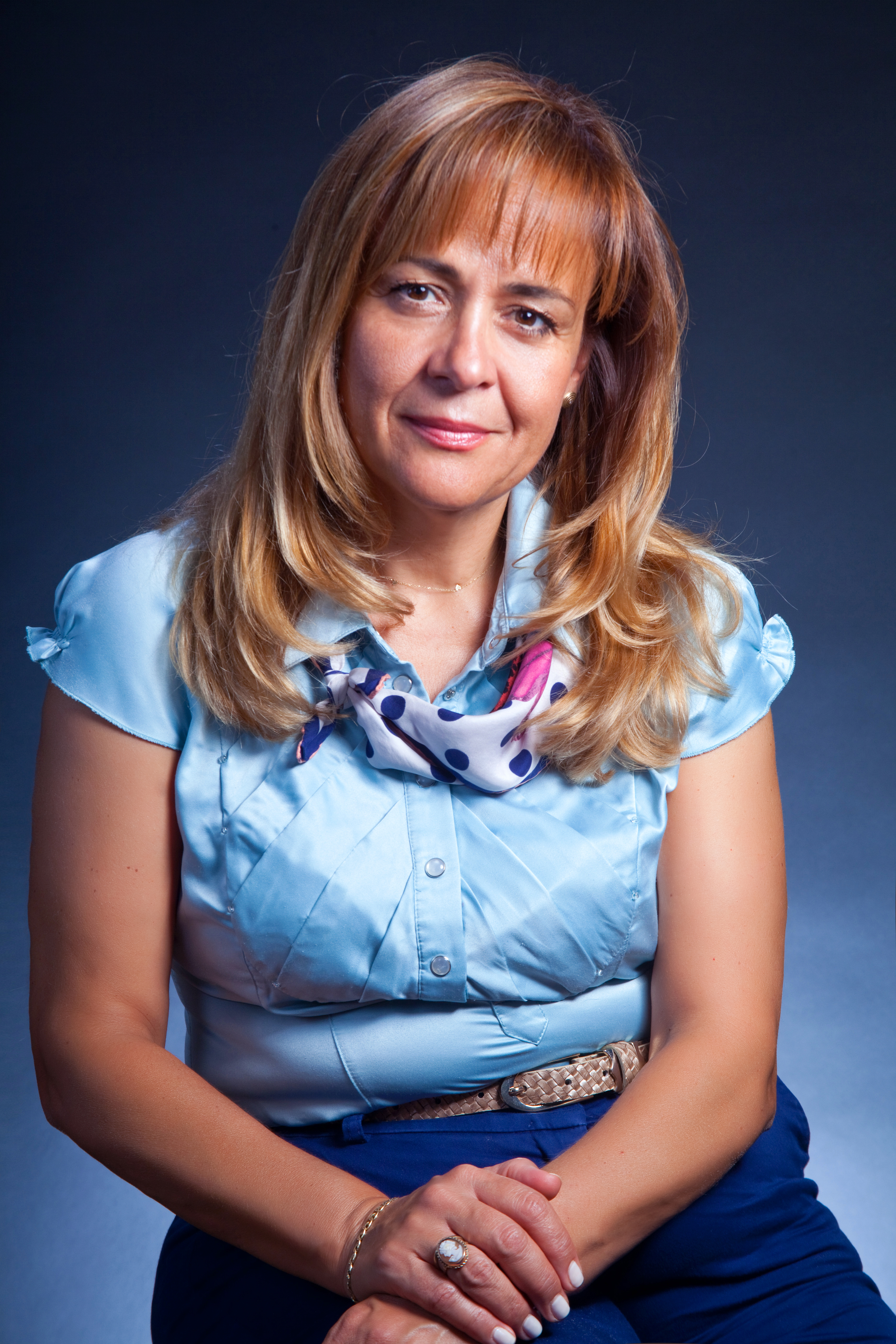 Επιμέλεια – Σύνταξη Συνέντευξης : Ευανθία Ζιούδρου, φοιτήτρια Μεταπτυχιακού Προγράμματος Σπουδών:«Η Δραματική Τέχνη και οι Παραστατικές Τέχνες στην Εκπαίδευση, Δια Βίου Μάθηση», Τμήμα Θεατρικών Σπουδών, Σχολή Καλών Τεχνών Πανεπιστημίου Πελοποννήσου. Επιβλέποντες Καθηγητές:  Άλκηστις Κοντογιάννη, Αστέριος ΤσιάραςΒΙΒΛΙΑ ΚΑΙ ΑΛΛΑ ΔΗΜΟΣΙΕΥΜΑΤΑ ΤΗΣ ΜΑΤΙΝΑΣ ΜΑΝΤΑ«Σκοτεινές ιστορίες»της Ματίνας ΜαντάΣελίδες: 192Διαστάσεις: 21 x 14Δέσιμο: μαλακό εξώφυλλοΛιανική Τιμή: 12 ΕυρώΚατηγορία: Λογοτεχνία του φανταστικού, τρόμοςΒιβλιογραφία και Άλλες Πηγές Εκδότης: Συμπαντικές Διαδρομέςhttp://universe-pathways.blogspot.gr/Επιμέλεια:  Γιώργος ΣωτήρχοςISBN: 9786185002329Ημ. Έκδοσης: 06/02/2014ΠΕΡΙΓΡΑΦΗΚολασμένα ψυχιατρεία, σκοτεινά κελάρια, μυστηριώδεις καλλιτέχνες, φαντάσματα, παράξενα μουσικά κουτιά, στοιχειωμένες μνήμες, φονικοί δίσκοι μουσικής, επισκέπτες απ' το υπερπέραν και μια εξωπραγματική πλευρά της Αθήνας...Μια συλλογή διηγημάτων γοτθικού τρόμου.Μια συλλογή από Σκοτεινές Ιστορίες. «Γοργόνες: Ζουν στο νερό ή στη φαντασία;»Ρεπορτάζ της Ματίνα Μαντά για την ηλεκτρονική έκδοση της εφημερίδας ESPRESSOΠέμπτη, Ιούνιος 25, 2015 - 17:30http://www.espressonews.gr/reportaz/2015/06/138808/gorgones-zoyn-sto-nero-i-sti-fantasiaBram Stoker https://en.wikipedia.org/wiki/Bram_StokerΜατίνα Μαντά, 2014. «Σκοτεινές Ιστορίες». Θεσσαλονίκη: Συμπαντικές Διαδρομές.«Γοργόνες: Ζουν στο νερό ή στη φαντασία;»Ρεπορτάζ  της Ματίνα Μαντά για την ηλεκτρονική έκδοση της εφημερίδας ESPRESSOΠέμπτη, Ιούνιος 25, 2015 - 17:30http://www.espressonews.gr/reportaz/2015/06/138808/gorgones-zoyn-sto-nero-i-sti-fantasiaΔΕΛΤΙΟ ΤΥΠΟΥ - ΣΥΝΕΝΤΕΥΞΗ  ΤΗΣ ΜΑΤΙΝΑΣ ΜΑΝΤΑ ΑΠΟ ΤΟΝ ΓΙΩΡΓΟ ΣΩΤΗΡΧΟ για το independent.grhttp://www.independent.gr/άρθρα/συνεντεύξεις/1442-συνέντευξη-με-την-ματίνα-μαντά,-συγγραφέα